ALLEGATO BMinistero dell’Istruzione dell’Università e della RicercaIstituto Comprensivo “ G. Pascoli - Forgione “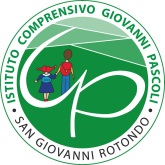 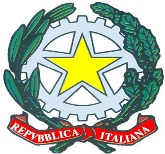 Scuola dell’Infanzia, Primaria e Secondaria di I grado Via Enrico Medi, 7 - 71013 San Giovanni Rotondo tel.: 0882/456526 – fax: 0882/455826 – e-mail: FGIC843002@istruzione.it PEC: fgic843002@pec.istruzione.itCodice Meccanografico: FGIC843002 – Codice Fiscale: 83001700711www.icpascoliforgione.itBANDO DI GARA SERVIZIO DI CASSA PERIODO 01/01/2016 – 31/12/2019ELEMENTI CARATTERIZZANTI L’ISTITUTO COMPRENSIVOI.C. PASCOLI-FORGIONE SAN GIOVANI ROTONDODotazione ordinaria anno 2016  Gennaio-Agosto€. 10.893,60N° Mandati emessi nel decorso anno34N° Reversali incassate nel decorso anno103N° Progetti PON//Importo complessivo Progetti Europei //Titoli e Valori da amministrare//N° alunni  a.s. 2015/2016753N° personale dipendente a.s. 2015/2016116